GRADO EN MEDICINA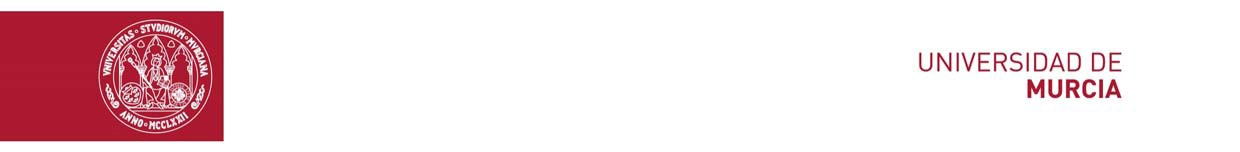 ACTA PARCIAL DE CALIFICACIÓN DE TRABAJOS FIN DE GRADOEn la ciudad de Murcia, siendo las ------ horas del día -----------, se reúne el tribunal que se relaciona al margen, para calificar los Trabajo Fin de Grado presentados.Vistos los trabajos presentados, oída la exposición pública de los autores y sus respuestas a las cuestiones planteadas, y atendido lo expuesto en los informes de los tutores, el Tribunal ha acordado otorgar las siguientes calificaciones, con la ponderación de 20% cada miembro del tribunal y 20% de la calificación del tutor.El 20% restante de la calificación definitiva corresponde a la ECOE, esta última se añade en el acta final.Por ello, en prueba de su conformidad, firman el acta los miembros del tribunal en la fecha arriba indicada.Facultad de MedicinaCampus Universitario de Espinardo. 30071 MurciaT. +34 868887190+34 868883922– F. +34 868884150 – http://www.um.es/medicina/Casilla ACasilla ACasilla ACasilla BALUMNOPresidenteSecretarioVocalTutorTOTAL(máximo 80 puntos)El PresidenteSecretarioVocalFdo.Fdo.Fdo.